ТЕСТЫСРЕДНЕЕ ЗВЕНОВариант 1 Вопрос 1. На картинке изображена некоторая ситуация. Как поступить пешеходу? 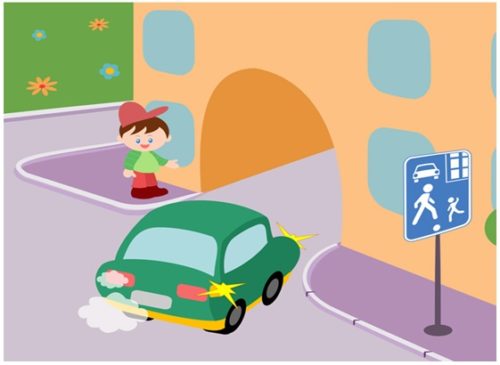 Варианты ответов: А) уступить место автотранспортному средству Б) перейти дорогу перед автомобилем В) автомобилист обязан пропустить пешехода.Вопрос 2. На картинке изображена некоторая ситуация. Как пешеходам следует переходить проезжую часть? 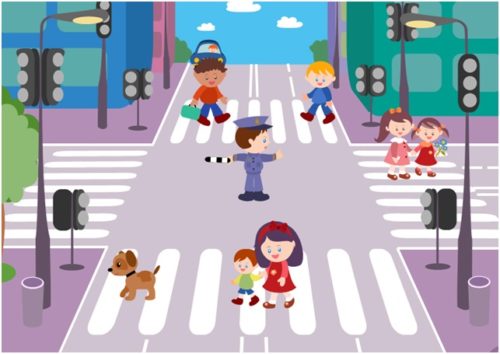 Варианты ответов:А) в любом месте, еде есть пешеходный переход Б) перед и за регулировщиком В) переходить проезжую часть запрещено Вопрос 3. На картинке изображена некоторая ситуация. С какой стороны от регулировшика можно переходить проезжую часть?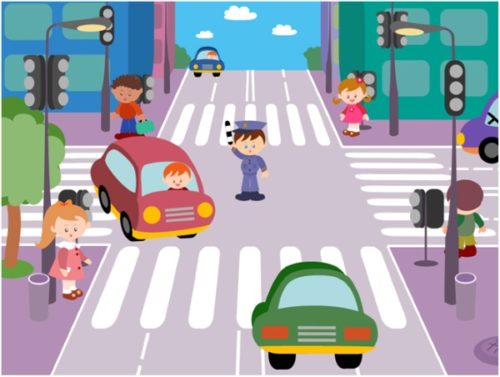  Варианты ответов: А) переходить дорогу запрещено Б) перед и за регулировщиком В) в любом месте по «зебре» Вопрос 4. На картинке изображена некоторая ситуация. Когда можно переходить дорогу без помощи подземного перехода? 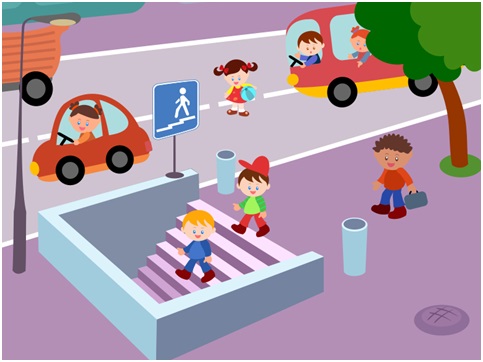 Варианты ответов: А) если нет движущегося автотранспорта Б) если пешеходы очень торопятся В) только по подземному переходу и никак иначе Г) по своему усмотрению Вопрос 5. В каком месте следует ожидать общественный транспорт? Варианты ответов: А) на обочине дороги Б) на остановке, при необходимости можно выходить на проезжую часть, чтобы посмотреть, не приближается ли транспорт В) на остановке, выходить на проезжую часть нельзя Г) в любом удобном для пешехода местеВопрос 6. Разрешено ли пешеходам пересекать проезжую часть в зоне видимости светофора? 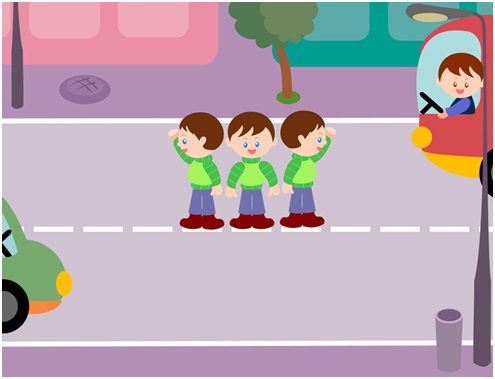 Варианты ответов: А) даБ) нет В) только если нет движущегося автотранспортаВопрос 7. Как правильно обходить трамвай? Варианты ответов:А) только сзади Б) только спереди В) по ближайшему пешеходному переходуГ) без разницы, все ответы верны Вопрос 8. На картинке изображен дорожный знак. Что он означает?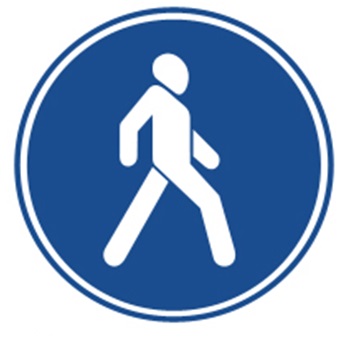 Варианты ответов: А) движение пешеходов запрещено Б) движение пешеходов разрешеноВ) пешеходный переходВопрос 9. Если отсутствует пешеходный переход, в каком месте пешеходы могут пересекать проезжую часть? Варианты ответов: А) в участках проезжей части, где мало автомобилей, под прямым углом к бордюруБ) на перекрестках В) без разницы, оба ответы верныВопрос 10. На картинке изображена ситуация. В каком участке проезжей части пешеходам разрешается переходить дорогу? 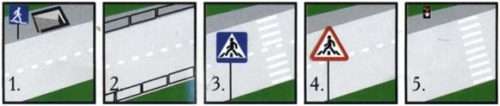 Варианты ответов: А) 1 Б) 2 В) 3 Г) 4 Д) 5Вариант 2Вопрос 1. Как правильно перейти проезжую часть, если поблизости отсутствует пешеходный переход?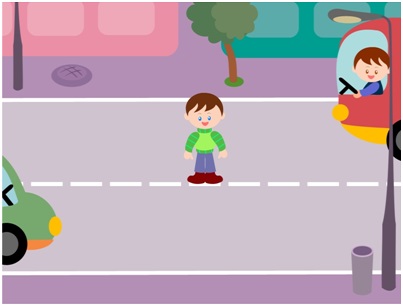  Варианты ответов: А) идти вдоль обочины до ближайшего светофора Б) оценить ситуацию и при отсутствии движущегося автотранспорта перейти дорогуВ) нужно остановиться, посмотреть налево, затем направо, затем еще раз налево, и только убедившись в своей безопасности со всех сторон, начинать переход через проезжую часть Г) только если на проезжей части отсутствует автотранспортВопрос 2. Как правильно обходить троллейбус? Варианты ответов: А) только сзади Б) только спереди В) по ближайшему пешеходному переходуГ) без разницы, все ответы верны Вопрос 3. На картинке изображена ситуация. Какой дорожный знак следует разместить в этом случае?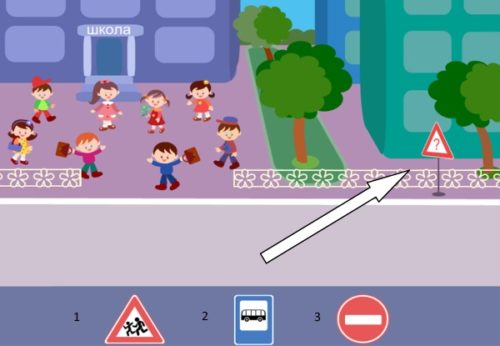 Варианты ответов:А) 1Б) 2 В) 3 Вопрос 4. Сколько человек одновременно может ехать на велосипеде? Варианты ответов:А) одинБ) два В) три Г) сколько поместится Д) один или два при наличии велокресла Вопрос 5. Как правильно обходить трамвай? Варианты ответов:А) только сзади Б) только спереди В) по ближайшему пешеходному переходу Г) без разницы, все ответы верны Вопрос 6. На картинке изображен дорожный знак. Что он означает? 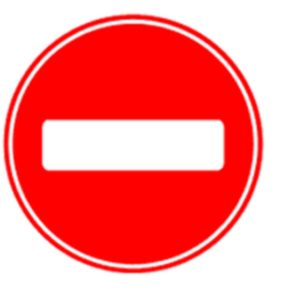 Варианты ответов: А) движение запрещеноБ) осторожно, идет стройка В) въезд запрещен для автотранспортных средств, для пешеходов движение разрешено Вопрос 7. Какой из дорожных знаков означает «пешеходную дорожку? 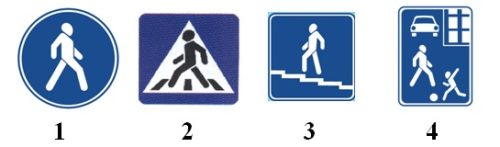 Варианты ответов: А) 1Б) 2В) 3Г) 4 Вопрос 8. Какой из дорожных знаков означает «пешеходный переход»?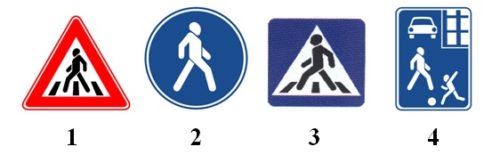 Варианты ответов: А) 1Б) 2В) 3 Г) 4Вопрос 9. На картинке изображен дорожный знак. Что он означает?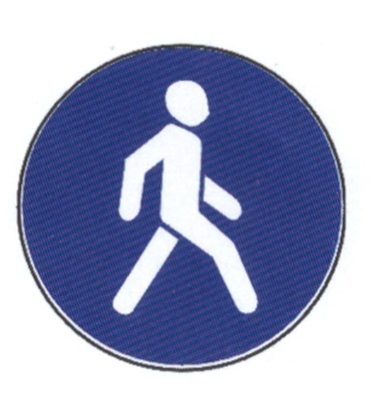 Варианты ответов: А) пешеходный переход Б) движение пешеходов запрещено В) переходная дорожкаВопрос 10. На картинке изображена ситуация. Какой дорожный знак следует разместить в этом случае?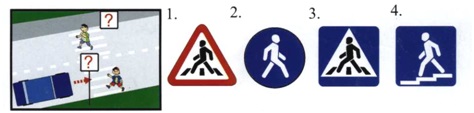 Варианты ответов:А) 1Б) 2 В) 3 Г) 4 